УПРАВЛЕНИЕ ФИНАНСОВ ЛИПЕЦКОЙ ОБЛАСТИ                        П Р И К А З                                                                      г. Липецк     28 апреля 2022  года                                                                        № 22-НП         На основании статьи 160.1 Бюджетного кодекса Российской Федерации, постановления администрации Липецкой области от 8 декабря 2021 года № 533 «Об утверждении перечня главных администраторов доходов областного бюджета»  ПРИКАЗЫВАЮ:1. Внести изменения в состав кодов классификации доходов областного бюджета, закрепленных за главным администратором доходов областного бюджета 047 «Управление инвестиций и инноваций Липецкой области» согласно Перечню главных администраторов доходов областного бюджета, утвержденному постановлением администрации Липецкой области от 8 декабря 2021 года № 533 «Об утверждении перечня главных администраторов доходов областного бюджета», дополнив его следующими кодами бюджетной классификации Российской Федерации:«047 2 02 45593 02 0000 150 «Межбюджетные трансферты, передаваемые бюджетам субъектов Российской Федерации в целях софинансирования расходных обязательств субъектов Российской Федерации, возникающих при реализации региональных программ развития промышленности»;047 2 02 49001 02 0000 150 «Межбюджетные трансферты, передаваемые бюджетам субъектов Российской Федерации в целях софинансирования расходных обязательств субъектов Российской Федерации, возникающих при реализации дополнительных мероприятий по финансовому обеспечению деятельности (докапитализации) региональных фондов развития промышленности, за счет средств резервного фонда Правительства Российской Федерации».»2. Отделу государственного долга и долговой политики (Труфанова С.В.) в течение 10 дней обеспечить публикацию настоящего приказа в газете «Липецкая газета» и на Официальном интернет-портале правовой информации (www.pravo.gov.ru), в сети Интернет на официальном сайте администрации Липецкой области и интернет-портале бюджетной системы Липецкой области.Заместитель главы администрации области -начальник управления финансов области		      	         В.М. Щеглеватых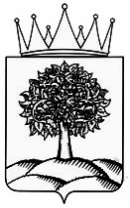 Об изменении состава кодов    классификации доходов бюджетов, закрепленных за главными администраторами доходов областного бюджета 